Муниципальное общеобразовательное бюджетноеучреждение«Шалаевская начальная школа-детский сад»ПРИКАЗ«29» января 2021 г.	                                                                          №05/02О создании Комиссии по урегулированию конфликта интересов в МОБУ «Шалаевская НШ-ДС»Руководствуясь Конституцией Российской Федерации, Федеральным законом от 25.12.2008г. № 273-ФЗ «О противодействии коррупции», иными нормативными правовыми актами Российской Федерации, а также Положением о комиссии по урегулированию конфликта интересов в муниципальном образовательном бюджетном учреждении «Шалаевская НШ-ДС»            С целью осуществление мер по предупреждению и урегулировании конфликта интересов между участниками конфликта.ПРИКАЗЫВАЮ:Утвердить Комиссию по урегулированию конфликта интересов в МОБУ «Шалаевская НШ-ДС» в следующем составе:Серова О.В. –  заместитель директора, председатель комиссии;Гребенщикова М.В. – музыкальный руководитель, заместитель председателя комиссии;Денисова С.В. – воспитатель разновозрастной группы, секретарь.Члены комиссии:Рожкова И.Н. - воспитатель разновозрастной группы;Волкова Е.К – учитель-логопед.Директор МОБУ «Шалаевская НШ-ДС»  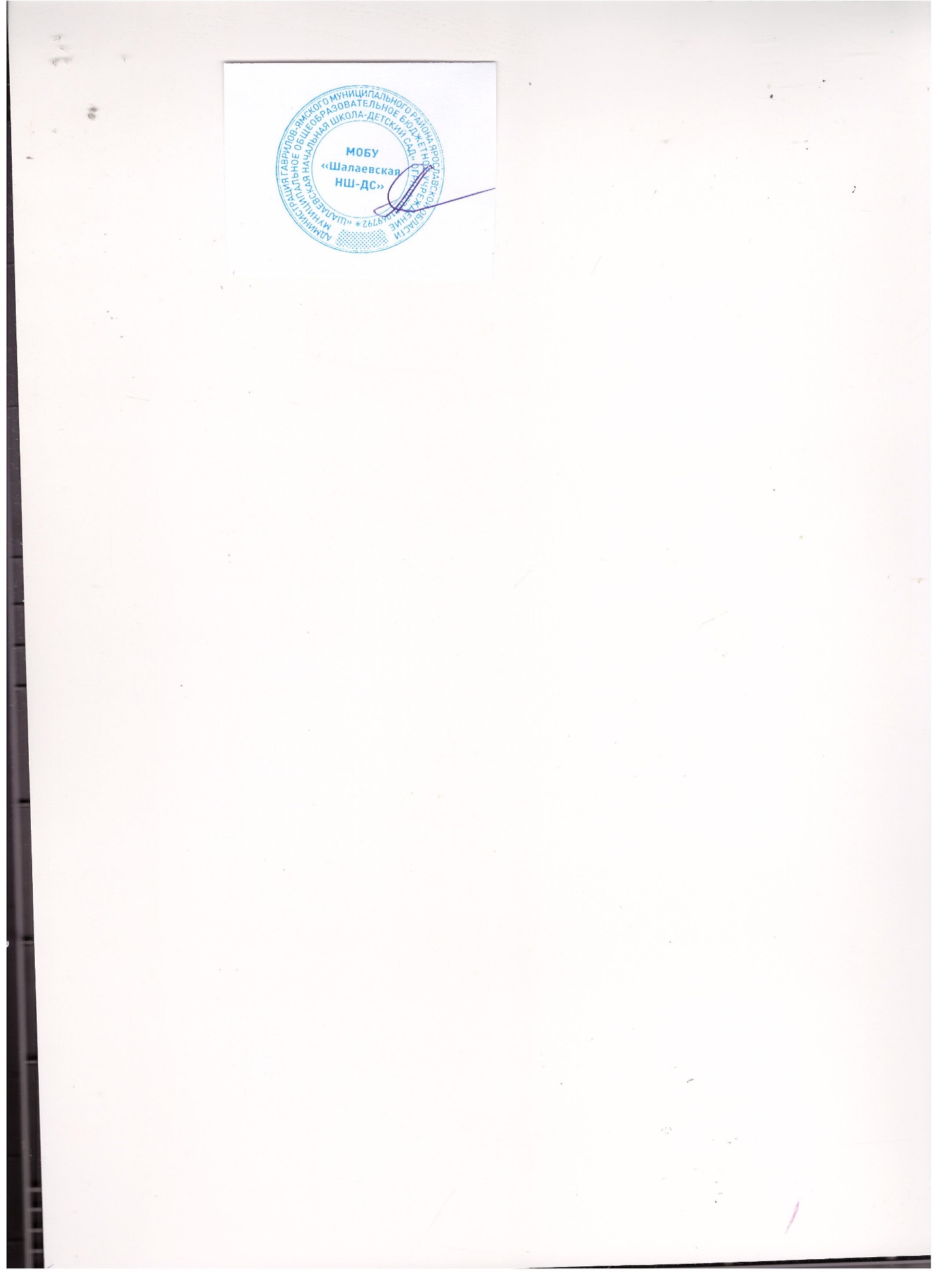 А.В. Савинова